3rd Grade Daily Learning Opportunities
Tuesday, May 5, 2020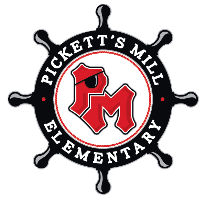 As always, please use parental supervision when accessing the internet.13 Colonies ~ VocabularyDirections: Match the vocabulary word with the definition.  Send a picture to your teacher!____ New World                                 a. the careful use of $, goods & services____ New England Colonies               b. A territory that is settled & ruled by country____ Middle Colonies                            c. resources found in nature                                                           ____ Southern Colonies                     d. Connecticut., Mass., Rhode Island, New Hampshire   ____ Economy                                     e. People who make goods, sell goods or provide services.____ Human Resources                       f. Maryland, Virginia, North Carolina, South Carolina, Georgia____ Capital Resources                     g. English colonies that were founded in the 1600’s to 1700’s.____ Natural Resources                      h. The name that Europeans call the Americas.____ Colony                                                 i. The resources or “tools” that people use to create goods and complete services.____ 13 Colonies                                         j. Pennsylvania, New York, New Jersey, and Deleware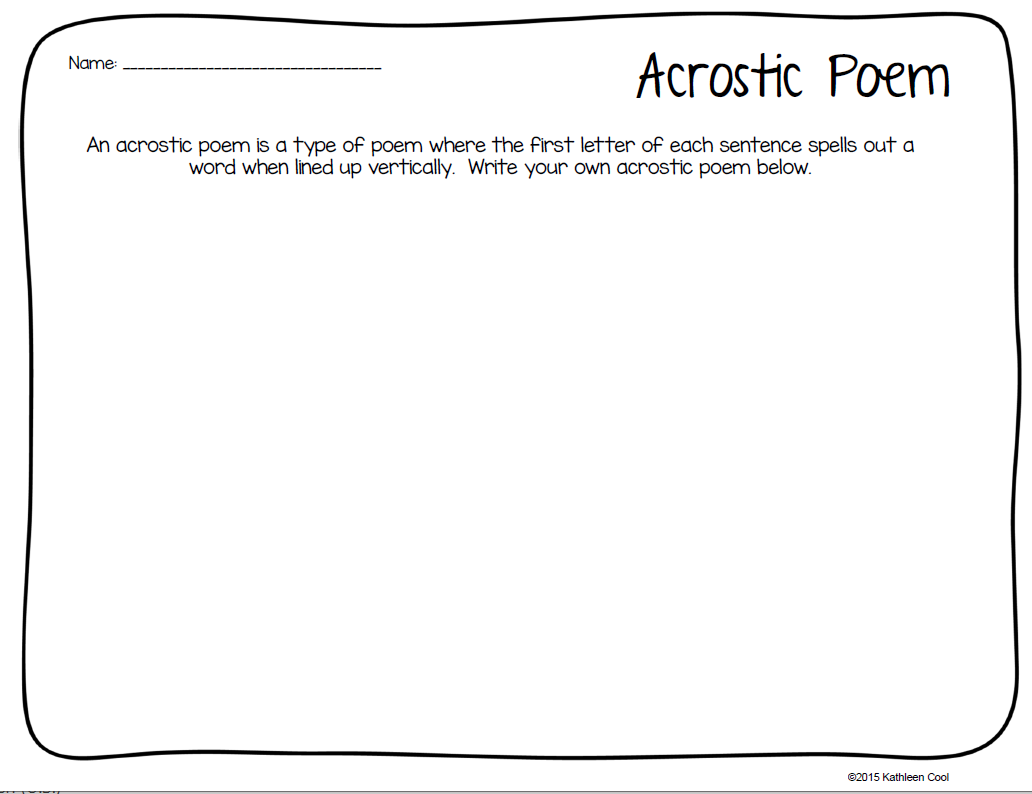 30 minutesReadingRhyming Scheme LessonComplete this Seesaw activity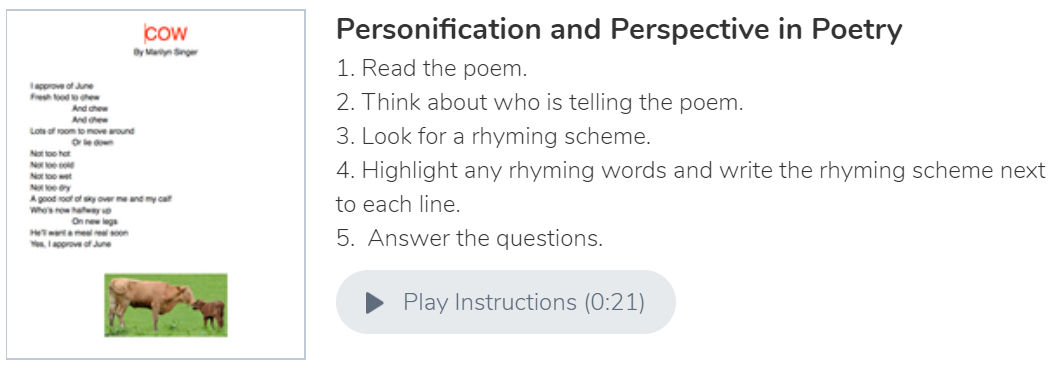 30 MinutesWriting/Grammar Watch the BrainPOP Jr. video about poemsBrainPop Jr. Topic: PoemsWatch Mrs. Campbell’s video belowPoetry Day 2Complete the Acrostic Poem Organizer below and turn it into your Seesaw or Office 365 30 MinutesMathTelling Time Lesson 2Watch the video below to review time to the hour, half hour and quarter hourLesson 2 TimeOptional: Make a clock with Mrs. PaliskisMake a clock( optional)BrainPopJr - Time to the half and quarter hourSeesaw Follow up on Time 12 problems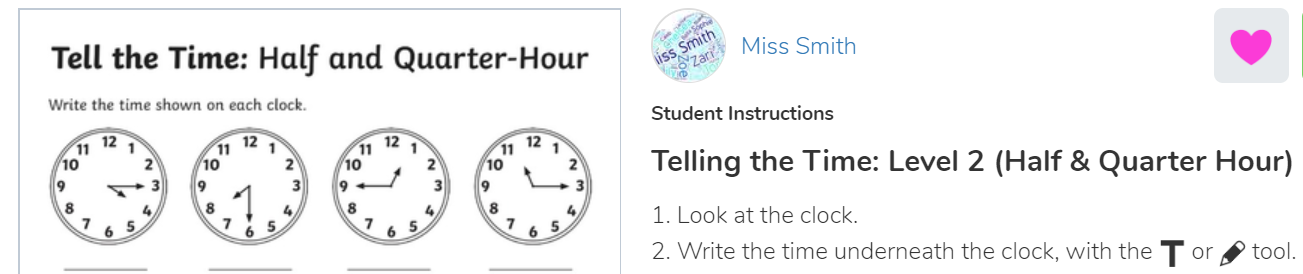 30 minutesSocial Studies/ScienceBritish ColonizationVideo & VocabularyWatch the video to increase your knowledge of the 13 colonies!13 American ColoniesComplete the matching vocabulary activity below and check your answers with the key.  (Show off your work by sharing with your teacher!)Extra Time? Try this!Make a Colonial American TOY: Whirligig!https://www.mountclare.org/education/MakeYourOwnWhirligigToy_PlayLearn.pdf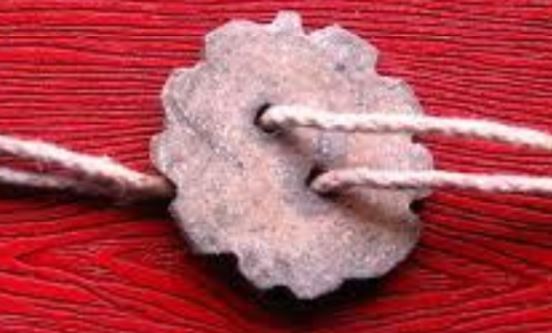 Don’t forget about these resources too! Education Galaxy, RAZ Kids, Prodigy, typing.com, cursive practice, and multiplication.com